FINAL EXPRESS TERMS
FOR PROPOSED BUILDING STANDARDS OF THE
CALIFORNIA DEPARTMENT OF HOUSING AND COMMUNITY DEVELOPMENT 
REGARDING THE 2022 CALIFORNIA PLUMBING CODE,
CALIFORNIA CODE OF REGULATIONS, TITLE 24, PART 5(HCD 02/21)The State agency shall draft the regulations in plain, straightforward language, avoiding technical terms as much as possible and using a coherent and easily readable style. The agency shall draft the regulation in plain English. A notation shall follow the express terms of each regulation listing the specific statutes authorizing the adoption and listing specific statutes being implemented, interpreted, or made specific (Government Code Section 11346.2(a)(1)).If using assistive technology, please adjust your settings to recognize underline, strikeout, italic and ellipsis.LEGEND for EXPRESS TERMSModel Code language appears uprightExisting California amendments appear in italicAmended model code or new California amendments appear underlined & italicRepealed model code language appears upright and in strikeoutRepealed California amendments appear in italic and strikeoutEllipsis ( ...) indicate existing text remains unchangedSUMMARY OF REGULATORY ACTIONHCD PROPOSES TO:Repeal the 2018 edition of the Uniform Plumbing Code (UPC)Repeal the 2019 edition of the California Plumbing Code (CPC), including existing California amendments to the model code that are no longer necessaryAdopt sections from the 2021 UPC into the 2022 CPC without amendmentsAdopt sections from the 2021 UPC into the 2022 CPC with existing amendmentsBring forward existing California amendments from the 2019 CPC for adoption into the 2022 CPC without modificationsBring forward existing California amendments from the 2019 CPC for adoption into the 2022 CPC with nonsubstantive editorial modificationsAdopt sections from the 2021 UPC into the 2022 CPC with new amendmentsFINAL EXPRESS TERMSItem 1: HCD proposes to bring forward existing California amendments in Chapter 1, Division 1, Sections 1.1 and 1.8, from the 2019 California Plumbing Code (CPC) for adoption into the 2022 CPC with modifications as follows:Note: Chapter 1, Division I, is comprised entirely of California amendments. Therefore, only detailed text for changes, repeals and new amendments are shown.CHAPTER 1
ADMINISTRATION
DIVISION I
CALIFORNIA ADMINISTRATION1.1.0 General.1.1.1 Title. These regulations shall be known as the California Plumbing Code, may be cited as such and will be referred to herein as “this code.” The California Plumbing Code is Part 5 of thirteen parts of the official compilation and publication of the adoption, amendment, and repeal of plumbing regulations to the California Code of Regulations, Title 24, also referred to as the California Building Standards Code. This part incorporates by adoption the 2018 2021 Uniform Plumbing Code of the International Association of Plumbing and Mechanical Officials with necessary California amendments.1.1.2 Purpose. The purpose …1.1.3 Scope. The provisions …1.1.3.1 Non-State-Regulated Buildings, Structures, and Applications. Except as …1.1.3.2 State-Regulated Buildings, Structures, and Applications. The model …1.1.4 Appendices. Provisions contained …1.1.5 Referenced Codes. The codes, …1.1.6 Non-Building Standards, Orders, and Regulations. Requirements contained …1.1.7 Order of Precedence and Use.1.1.7.1 Differences. In the event …1.1.7.2 Specific Provisions. Where a specific …1.1.7.3 Conflicts. When the requirements …1.1.7.3.1 Detached One- and Two-Family Dwellings. Detached one-and one- and two-family dwellings, efficiency dwelling units, lodging houses, live/work units, townhouses not more than three stories above grade plane in height with a separate means of egress, and their accessory structures, shall not be required to comply with the California Residential Code if constructed in accordance with the California Building Code.1.1.8 City, County, or City and County Amendments, Additions or Deletions. The provisions …1.1.8.1 Findings and Filings. …1 and 2 (No change to existing California amendment.)3. Findings prepared by fire protection districts shall be ratified by the local city, county, or city and county and filed with the California Department of Housing and Community Development, Division of Codes and Standards, P.O. Box 278180, Sacramento, CA 95827-8180 or 9342 Tech Center Dr. Drive, Suite 500, Sacramento, CA 95826-2582.1.1.8.2 Locally Adopted Energy Standards – California Energy Code, Part 6. In addition …1.1.9 Effective Date of this Code. Only those …Exceptions:(1) [HCD 1 & HCD] Retroactive permits …(2) [HCD 1 & HCD 2] Plans approved by the Department of Housing and Community Development or a Department-approved design approval agency for factory-built housing as defined by Health and Safety Code Section 19971. Approved plans, pursuant to the California Code of Regulations, Title 25, Division 1, Chapter 3, Subchapter 1, Article 3, Section 3048 3037 remain valid for a period of 36 months from the date of plan approval.1.1.10 Availability of Codes. At least one …1.1.11 Format. This part …1.1.12 Validity. If any …1.8.0 Department of Housing and Community Development. (HCD)1.8.1 Purpose. The purpose of …1.8.2 Authority and Abbreviations.1.8.2.1 General. The Department of …1.8.2.1.1 Housing Construction.Application - Hotels, …Enforcing Agency - Local building department or the Department of Housing and Community Development.Authority Cited: Health and Safety Code Sections 17040, 17050, 17920.9, 17921, 17921.5, 17921.6, 17921.10, 17922, 17922.6, 17922.12, 17922.14, 17922.15, 17926, 17927, 17928, 17958.12, 18300, 18552, 18554, 18620, 18630, 18640, 18670, 18690, 18691, 18865, 18871.3, 18871.4, 18873, 18873.1 through 18873.5, 18938.3, 18944.11, and 19990; and Government Code Section 12955.1.Reference: Business and Professions Code Division 5; Health and Safety Code Sections 17000 through 17062.5, 17910 through 17995.5, 18200 through 18700, 18860 through 18874, 18938.6, 18941, 19890, 19891, 19892 and 19960 through 19997; Civil Code Sections 832, 1101.4, 1101.5 and, 1954.201, 1954.202 and 5551; and Government Code Sections 8698.4, 12955.1 and 12955.1.1. California Code of Regulations, Title 20, Sections 1605.1, 1605.3 and 1607.1.8.2.1.2 Housing Accessibility.Application – Covered multifamily dwellings …Enforcing Agency—Local building department or the Department of Housing and Community Development.Authority Cited: Health and Safety Code Sections 17040, 17050, 17920.9, 17921, 17921.5, 17921.6, 17921.10, 17922, 17922.6, 17922.12, 17922.14, 17926, 17927, 17928, 17958.12, 18300, 18552, 18554, 18620, 18630, 18640, 18670, 18690, 18691, 18865, 18871.3, 18871.4, 18873, 18873.1 through 18873.5, 18938.3, 18944.11, and 19990; and Government Code Sections 12955.1 and 12955.1.1.Reference: Health and Safety Code Sections 17000 through 17062.5, 17910 through 17995.5, 18200 through 18700, 18860 through 18874, 18938.6, 18941, and 19960 through 19997; Civil Code Sections 1101.4, 1101.5 and, 1954.201 and 1954.202; and Government Code Sections 12955.1 and 12955.1.1. California Code of Regulations, Title 20, Sections 1605.1, 1605.3 and 1607.1.8.2.1.3 Permanent Buildings in Mobilehome Parks and Special Occupancy Parks.Application - Permanent buildings, …Enforcing Agency – The Department of …Authority Cited: Health and Safety Code Sections 17040, 17050, 17920.9, 17921, 17921.5, 17921.6, 17921.10, 17922, 17922.6, 17922.12, 17922.14, 17922.15, 17926, 17927, 17928, 17958.12, 18300, 18552, 18554, 18620, 18630, 18640, 18670, 18690, 18691, 18865, 18871.3, 18871.4, 18873, 18873.1 through 18873.5, 18938.3, 18944.11, and 19990; and Government Code Section 12955.1.Reference: Health and Safety Code Sections 17000 through 17062.5, 17910 through 17995.5, 18200 through 18700, 18860 through 18874, 18938.6, 18941, 19890, 19891, 19892 and 19960 through 19997; Civil Code Sections 1101.4, 1101.5 and 1954.201; and Government Code Sections 12955.1 and 12955.1.1. California Code of Regulations, Title 20, Sections 1605.1, 1605.3 and 1607; and Title 25, Sections 1042 and 2042.1.8.3 Local Enforcing Agency.1.8.3.1 Duties and Powers. The building department …1.8.3.2 Laws, Rules, and Regulations. Other than …1.8.3.2.1 State Housing Law. Refer to …1.8.3.2.2 Mobilehome Parks Act. Refer to …Exception: Mobilehome parks …1.8.3.2.3 Special Occupancy Parks Act. Refer to …Exception: Special occupancy parks …1.8.3.2.4 Employee Housing Act. Refer to …1.8.3.2.5 Factory-Built Housing Law. Refer to …1.8.4 Permits, Fees, Applications, and Inspections.1.8.4.1 Permits. A written construction permit …Exceptions:1 through 3 (No change to existing California amendments.1.8.4.2 Fees. Subject to …1.8.4.3 Plan Review and Time Limitations. Subject to …1.8.4.3.1 Retention of Plans. The building department …Exceptions:1 through 4 (No change to existing California amendments.)1.8.4.4 Inspections. Construction or work …1.8.5 Right of Entry for Enforcement.1.8.5.1 General. Subject to …1.8.6 Local Modification by Ordinance or Regulation.1.8.6.1 General. Subject to …1.8.6.2 Findings, Filings, and Rejections of Local Modifications. Prior to …1.8.7 Alternate Materials, Designs, Tests, and Methods of Construction.1.8.7.1 General. The provisions …1.8.7.2 Local Building Departments. The building department …1.8.7.2.1 Approval of Alternates. The consideration …1.8.7.3 Department of Housing and Community Development. The Department …1.8.8 Appeals Board.1.8.8.1 General. Every city, county, or city and county …1.8.8.2 Definitions. The following terms shall for the purposes of this section have the meaning shown.Housing Appeals Board. The board or agency …Local Appeals Board. The board or agency …1.8.8.3 Appeals. Except as otherwise provided …1.8.9 Unsafe Buildings or Structures.1.8.9.1 Authority to Enforce. Subject to …1.8.9.2 Actions and Proceedings. Subject to …1.8.10 Other Building Regulations.1.8.10.1 Existing Structures. Notwithstanding other …1.8.10.2 Moved Structures. Subject to …Authority cited: Health and Safety Code Sections 17040, 17920.9, 17921, 17921.5, 17921.6, 17921.10, 17922, 17922.6, 17922.12, 17922.14, 17926, 17927, 17928, 17958.12, 18552, 18554, 18620, 18630, 18640, 18670, 18690, 18691, 18865, 18871.3, 18871.4, 18873, 18873.1 through 18873.5, 18938.3, and 19990; and Government Code Sections 12955.1 and 12855.1,1.Reference: Health and Safety Code Sections 17000 through 17062.5, 17910 through 17995.5, 18200 through 18700, 18860 through 18874, 18938.6, 18941, 18941.5, 19890, 19891, 19892 and 19960 through 19997; Civil Code Sections 1101.4, 1101.5, 1954.201, 1954.202 and 5551; and Government Code Sections 8698.4, 12955.1, 12955.1.1 and 65852.2. California Code of Regulations, Title 20, Sections 1605.1, 1605.3 and 1607.Item 2: HCD proposes to adopt Chapter 1, Division II, Section 104.2 (Items 1 and 2), from the 2021 Uniform Plumbing Code (UPC) into the 2022 CPC without amendments:DIVISION II
ADMINISTRATION104.2 Exempt Work. (No change to model code text.)A permit shall not be required for the following:(1) The stopping of leaks …(2) The clearing of stoppages …Notation:Authority: Health and Safety Code Sections 17040, 17920.9, 17921, 17921.5, 17921.10, 17922, 17922.12, 17922.14, 17928, 18552, 18554, 18620, 18630, 18640, 18690, 18691, 18865, 18871.3, 18871.4, 18873, 18873.1, 18873.2, 18873.4, 18873.5, 18938.3, 18944.11, and 19990; and Government Code Sections 12955.1 and 12955.1.1.Reference(s): Business and Professions Code Division 5; Health and Safety Code Sections 17000 through 17062.5, 17910 through 17995.5, 18200 through 18700, 18860 through 18874, 18938.3 and 19960 through 19997; Civil Code Sections 1101.3, 1101.4, 1101.5, 1954.201 and 1954.202; and Government Code Sections 12955.1, 12955.1.1 and 65852.2; Water Code Sections 516 and 517; and California Code of Regulations, Title 20, Sections 1605.1, 1605.3 and 1607.Item 3: HCD proposes to adopt Chapter 2 from the 2021 UPC into the 2022 CPC with new and existing amendments as follows:CHAPTER 2
DEFINITIONS.203.0 --A--Accessory Dwelling Unit. [HCD 1 & HCD 2] An attached or detached residential dwelling unit … (No change to existing California amendment.)Alternate Water Source. Nonpotable source of water that includes but is not limited to gray water, on-site treated non-potable water, on-site treated nonpotable gray water, rainwater, and reclaimed (recycled) water.Alternate Water Source. Nonpotable source of water that includes but is not limited to gray water, on-site treated non-potable gray water, rainwater, and reclaimed (recycled) water. (Repealing California amendment definition; adopting model code with amendments.)Approved. Acceptable to the Authority Having Jurisdiction.Exception: [HCD 1 & HCD 2] “approved” means … (No change to existing California amendment.)Notes: 1 through 5 (No change to existing California amendment.)Approved Testing Agency. An organization … (No change to model code text.)[HCD 1 & HCD 2] “Approved Testing Agency” is … (No change to existing California amendment.)Authority Having Jurisdiction. The organization, office, or individual … (No change to model code text.)[HCD 1 & HCD 2] “Authority Having Jurisdiction" shall mean “Enforcing Agency” as defined in Section 207.0 of this code. (No change to existing California amendment.)204.0 -- B --Building. A structure built, … (No change to model code text.)Exceptions: [HCD 1 & HCD 2] “BUILDING” shall not include … (No change to existing California amendment.)205.0 -- C –Clothes Washer System [HCD 1]. A gray water system utilizing only a single domestic clothes washing machine in a one- or two-family dwelling.Complex System [HCD 1]. Gray water systems … (No change to existing California amendment.)Covered Multifamily Dwellings [HCD 1-AC]. See Section 1.8.2.1.2. (No change to existing California amendment.)206.0 -- D --Department [HCD 1, HCD 2 and HCD 1-AC]. “Department” means the Department of Housing and Community Development. (No change to existing California amendment.)Department Having Jurisdiction. The Authority Having Jurisdiction, … (No change to model code text.)[HCD 1 & HCD 2] “Department Having Jurisdiction" shall mean … (No change to existing California amendment.)Disposal Field [HCD 1]. An intended destination … (No change to existing California amendment.)207.0 -- E --Enforcing Agency [HCD 1, HCD 2, and HCD 1-AC]. “Enforcing Agency” is … (No change to existing California amendment.)209.0 –G --Gray Water. Untreated wastewater … (Model code text not adopted.Graywater [HCD 1]. Pursuant to Health and Safety Code … (No change to existing California amendment.)Gray Water Diverter Valve. A valve that directs gray water to the sanitary drainage system or a subsurface irrigation system.  (Model code text not adopted.)Gray Water System [HCD 1]. A system designed … (No change to existing California amendment.)211.0 – I. --Irrigation Field [HCD 1]. An intended destination … (No change to existing California amendment.)214.0 -- L --Labeled. Equipment or materials … (No change to model code text.)[HCD 1 & HCD 2] “Labeled” means … (No change to existing California amendment.)Lavatory [HCD 1 & HCD 2]. “Lavatory” shall mean … (No change to existing California amendment.)Limited-Density Owner-Built Rural Dwelling [HCD 1]. “Limited-density owner-built rural dwelling” shall mean … (No change to existing California amendment.)Listed [HCD 1 & HCD 2]. “Listed” means … (No change to existing California amendment.)Listing Agency. An agency … (No change to model code text.)[HCD 1 & HCD 2] “Listing Agency” means … (No change to existing California amendment.)Low VOC Cement [HCD 1 & HCD 2]. Cement with … (No change to existing California amendment.)Low VOC One-Step Cement [HCD 1 & HCD 2]. Listed solvent cements … (No change to existing California amendment.)Low VOC Primer [HCD 1 & HCD 2]. Primer with … (No change to existing California amendment.)215.0 – M --Meter. An instrument … (No change to existing California amendment.)Mulch Basin. A subsurface catchment area … (Model code text not adopted.)Mulch Basin [HCD 1]. A subsurface type of … (No change to existing California amendment.)216.0 – N -- Nonwater Supplied Urinal [HCD 1]. A plumbing fixture … (No change to existing California amendment.)Nuisance. Includes, but is not limited to: (No change to model code text.)[HCD 1 & HCD 2] “Nuisance” shall mean … (No change to existing California amendment.)217.0 -- O --On-Site Treated Nonpotable Water. Nonpotable water, … (Model code text not adopted.)On-Site Treated Nonpotable Water [HCD 1]. Nonpotable water … (No change to existing California amendment.)220.0 – R --Rainwater. Natural precipitation … (Model code text not adopted.)Rainwater [HCD 1]. Precipitation on … (No change to existing California amendment.)Rainwater Catchment System. A system … (Model code text not adopted)Rainwater Catchment System [HCD 1]. A facility designed … (No change to existing California amendment.)Receiving Landscape [HCD 1]. Includes features … (No change to existing California amendment.)Reclaimed Water. Nonpotable water … (Model code text not adopted.)Reclaimed (Recycled) Water. [HCD 1] Nonpotable water … (No change to existing California amendment.)221.0 -- S --Simple System [HCD 1]. A gray water system … (No change to existing California amendment.)Single Family Dwelling. A building designed … (Model code text not adopted.)Submeter. [HCD 1] A secondary device beyond a meter that measures water consumption of an individual rental unit within a multiunit residential structure or mixed-use residential and commercial structure. (See Civil Code Section 1954.202(g) and Water Code Section 517 for additional details.) (No change to existing California amendment.)222.0 -- T --Testing Agency [HCD 1]. See “Approved Testing Agency”. (No change to existing California amendment.)Treated Gray Water [HCD 1]. Nonpotable water … (No change to existing California amendment.)223.0 -- U --UPC [HCD 1]. “UPC” is … (No change to existing California amendment.)225.0 -- W --Water Closet [HCD 1]. “Water Closet” is a … (No change to existing California amendment.)Notation:Authority: Health and Safety Code Sections 17040, 17920.9, 17921, 17921.5, 17921.10, 17922, 17922.12, 17922.14, 17928, 18552, 18554, 18620, 18630, 18640, 18690, 18691, 18865, 18871.3, 18871.4, 18873, 18873.1, 18873.2, 18873.4, 18873.5, 18938.3, 18944.11, and 19990; and Government Code Sections 12955.1 and 12955.1.1.Reference(s): Business and Professions Code Division 5; Health and Safety Code Sections 17000 through 17062.5, 17910 through 17995.5, 18200 through 18700, 18860 through 18874, 18938.3 and 19960 through 19997; Civil Code Sections 1101.3, 1101.4, 1101.5, 1954.201 and 1954.202; and Government Code Sections 12955.1, 12955.1.1 and 65852.2; Water Code Sections 516 and 517; and California Code of Regulations, Title 20, Sections 1605.1, 1605.3 and 1607.Item 4: HCD proposes to adopt Chapter 3 (except Sections 301.3.1, 301.3.1.1 and 301.3.1.2), from the 2021 UPC into the 2022 CPC, with new and existing amendments as follows:CHAPTER 3
GENERAL REGULATIONS301.0 General.301.3 Alternate Materials and Methods of Construction Equivalency. Nothing in this code … purpose. [HCD 1] (See Section 1.8.7). (No change to existing California amendment.)	However, the exercise of …301.3.1 Testing. (Not adopted by HCD)301.3.1.1 Tests. (Not adopted by HCD)301.3.1.2 Request by Authority Having Jurisdiction. (Not adopted by HCD)301.4 Flood Hazard Areas. (No change to model code text.)301.4.1 Coastal High Hazard Areas. Plumbing systems … (No change to existing California amendment.)301.6 One- and Two-Family Dwellings. [HCD 1] The provisions contained in this code shall not apply to one- and two-family dwelling private sewage disposal systems and minimum plumbing facilities when alternate facilities or installations have been approved by the local health authority, provided that such alternative facilities or installations provide substantially equivalent or greater protection to health and safety.303.0 Disposal of Liquid Waste.303.1 General. It shall be unlawful … (No change to model code text.)Exception: [HCD 1] Limited-density … (No change to existing California amendment. 304.0 Connections to Plumbing System Required.304.1 General. Plumbing fixtures, … (No change to model code text.)Exception: [HCD 1] Limited-density … (No change to existing California amendment.)311.0 Independent Systems.311.1 General. The drainage system …Exception: Where one building … (No change to model code text.)Note: Accessory dwelling units … (No change to existing California amendment.)312.0 Protection of Piping, Materials, and Structures.312.2 Installation. Piping in connection … (No change to existing California amendment.)312.7 Fire-Resistant Construction. Piping penetrations … (No change to existing California amendment.)312.11 Structural Members. A structural member … (No change to existing California amendment.)Notation:Authority: Health and Safety Code Sections 17040, 17920.9, 17921, 17921.5, 17921.10, 17922, 17922.12, 17922.14, 17928, 18552, 18554, 18620, 18630, 18640, 18690, 18691, 18865, 18871.3, 18871.4, 18873, 18873.1, 18873.2, 18873.4, 18873.5, 18938.3, 18944.11, and 19990; and Government Code Sections 12955.1 and 12955.1.1.Reference(s): Business and Professions Code Division 5; Health and Safety Code Sections 17000 through 17062.5, 17910 through 17995.5, 18200 through 18700, 18860 through 18874, 18938.3 and 19960 through 19997; Civil Code Sections 1101.3, 1101.4, 1101.5, 1954.201 and 1954.202; and Government Code Sections 12955.1, 12955.1.1 and 65852.2; Water Code Sections 516 and 517; and California Code of Regulations, Title 20, Sections 1605.1, 1605.3 and 1607.Item 5: HCD proposes to adopt Chapter 4 (except Sections 422.2, 422.4 and 422.5) from the 2021 UPC into the 2022 CPC with new and existing amendments as follows:CHAPTER 4
PLUMBING FIXTURES AND FIXTURE FITTINGS401.0 General.401.3 Water-Conserving Fixtures and Fittings. [HCD 1] All noncompliant plumbing … (No change to existing California amendment.)403.0 Accessible Plumbing Facilities.403.1 General. Where accessible facilities … [HCD 1-AC] For specific requirements regarding … (No change to existing California amendment.)403.2 Fixtures and Fixture Fittings for Persons with Disabilities. Plumbing fixtures and fixture fittings … (No change to existing California amendments.)403.3 Exposed Pipes and Surfaces. Water supply … [HCD 1-AC] Specific requirements … (No change to existing California amendment.)407.0 Lavatories.407.2 Water Consumption. The maximum water flow … (No change to existing California amendments.)407.2.1 Maximum Flow Rate Public Lavatory Faucets. The maximum flow … (No change to existing California amendments.)407.2.2 Residential Lavatory Faucets. [HCD 1] The maximum flow rate … (No change to existing California amendment.)407.2.3 Lavatory Faucets in Common and Public Use Areas. [HCD 1 & HCD 2] The maximum flow rate … (No change to existing California amendment.)407.2.4 407.2.2 Metering Faucets. Metering faucets shall … (No change to existing California amendments.)408.0 Showers.408.2 Water Consumption. Showerheads shall have … [HCD 1] Residential showerheads … (No change to existing California amendments.)408.5 Finished Curb or Threshold. Where a shower receptor …(No change to existing California amendment.)408.6 Shower Compartments. Shower compartments … (No change to model code text.)Exceptions:(1)	Showers that are designed … (No change to existing California amendments.)(2)	The minimum … (No change to model code text.)411.0 Water Closets.411.2 Water Consumption. The effective flush … (No change to existing California amendment.)411.2.2 Flushometer Valve Activated Water Closets. Flushometer valve … (No change to existing California amendments.)411.2.3 Performance [HCD 1 & HCD 2]. Water closets installed … (No change to existing California amendment.)412.0 Urinals.412.1 Application. Urinals shall … (No change to existing California amendment.)412.1.1 412.1.3 Nonwater Urinals. Nonwater urinals … (No change to existing California amendment.)412.1.2 412.1.4 Nonwater Urinals with Drain Cleansing Action. Nonwater urinals with …415.0 Drinking Fountains.415.1 Application. Drinking fountains shall … [HCD 1] Drinking fountains shall … (No change to existing California amendment.)420.0 Sinks.420.2.2 Kitchen Faucets. [HCD 1] The maximum flow …  (No change to existing California amendment.)420.3 Pre-Rinse Spray Valve. Commercial food service … (No change to model code text.)420.3.1 Pre-Rinse Spray Valves. [HCD 1 & HCD 2] When installed, … (No change to existing California amendment.)FOR REFERENCE ONLY: The following table …Table H-2Standards for Commercial Pre-rinse Spray Valves Manufactured On or After January 28, 2019 … (No change to California amendment table.)422.0 Minimum Number of Required Fixtures.TABLE 422.1Minimum Plumbing Facilities1Each building shall … (No change to existing California amendment.)For requirements for persons … (No change to existing California amendment.)Exceptions: 1 and 2 (No change to existing California amendments.)…. (No Changes to Table)Notes: ...7.[HCD 1 & HCD 2] In accordance with … (No change to existing California amendment.)422.2 Separate Facilities. Separate toilet facilities shall be provided for each sex. (Not adopted by HCD)Exceptions: …422.2.1 Single Use Toilet Facilities. Single use …422.2.2 Family or Assisted-Use Toilet Facilities. Where a separate …422.4 Toilet Facilities Serving Employees and Customers. (Not adopted by HCD) Each building …422.4.1 Access to Toilet Facilities. In multi-story …422.5 Toilet Facilities for Workers. (Not adopted by HCD) Toilet facilities shall …Notation:Authority: Health and Safety Code Sections 17040, 17920.9, 17921, 17921.5, 17921.10, 17922, 17922.12, 17922.14, 17928, 18552, 18554, 18620, 18630, 18640, 18690, 18691, 18865, 18871.3, 18871.4, 18873, 18873.1, 18873.2, 18873.4, 18873.5, 18938.3, 18944.11, and 19990; and Government Code Sections 12955.1 and 12955.1.1.Reference(s): Business and Professions Code Division 5; Health and Safety Code Sections 17000 through 17062.5, 17910 through 17995.5, 18200 through 18700, 18860 through 18874, 18938.3 and 19960 through 19997; Civil Code Sections 1101.3, 1101.4, 1101.5, 1954.201 and 1954.202; and Government Code Sections 12955.1, 12955.1.1 and 65852.2; Water Code Sections 516 and 517; and California Code of Regulations, Title 20, Sections 1605.1, 1605.3 and 1607.Item 6: HCD proposes to adopt Chapter 5 from the 2021 UPC into the 2022 CPC with existing amendments as follows:CHAPTER 5
WATER HEATERS507.0 Appliance and Equipment Installation Requirements.507.2 Seismic Provisions. Water heaters shall … (No change to model code text.)Note: [HCD 1 & HCD 2] Reference Health and Safety Code … (No change to existing California amendment.)Note: The applicable subsection … (No change to existing California amendment.)Notation:Authority: Health and Safety Code Sections 17040, 17920.9, 17921, 17921.5, 17921.10, 17922, 17922.12, 17922.14, 17928, 18552, 18554, 18620, 18630, 18640, 18690, 18691, 18865, 18871.3, 18871.4, 18873, 18873.1, 18873.2, 18873.4, 18873.5, 18938.3, 18944.11, and 19990; and Government Code Sections 12955.1 and 12955.1.1.Reference(s): Business and Professions Code Division 5; Health and Safety Code Sections 17000 through 17062.5, 17910 through 17995.5, 18200 through 18700, 18860 through 18874, 18938.3 and 19960 through 19997; Civil Code Sections 1101.3, 1101.4, 1101.5, 1954.201 and 1954.202; and Government Code Sections 12955.1, 12955.1.1 and 65852.2; Water Code Sections 516 and 517; and California Code of Regulations, Title 20, Sections 1605.1, 1605.3 and 1607.Item 7: HCD proposes to adopt Chapter 6 (except Section 609.11) from the 2021 UPC into the 2022 CPC with new and existing amendments as follows:CHAPTER 6
WATER SUPPLY AND DISTRIBUTION601.0 General.601.2 Water Supply and Flushing. Each plumbing fixture … (No change to model code text.)Exceptions:Listed fixtures … (No change to model code text.)Where not deemed … (No change to model code text.)(2)(3) [HCD 1 & HCD 2] For limited-density … (No change to existing California amendment except renumbering.)(3)(4) [HCD 1 & HCD 2] For all residential occupancies… (No change to existing California amendment except renumbering.)601.2.1 Submeters. [HCD 1] Submeters (or meters) …  (No change to existing California amendment.)Exemptions:1 through 5 (No change to existing California amendment.)601.2.1.1 Approved Submeters. [HCD 1] Submeters (or meters) shall … (No change to existing California amendment.)601.2.2 601.2.1.2 Submeter Testing. [HCD 1] Submeter (or meter) testing … (No change to existing California amendment except for renumbering.)601.2.1 601.2.2 Hot and Cold Water Required. In occupancies where … (No change to model code text except for renumbering.)601.3 Identification of a Potable and Nonpotable Water System. (No change to text)601.3.2 Color and Information. Each system shall be identified … (No change to model code text.)[HCD 1 & HCD 2] An international symbol … (No change to existing California amendment.)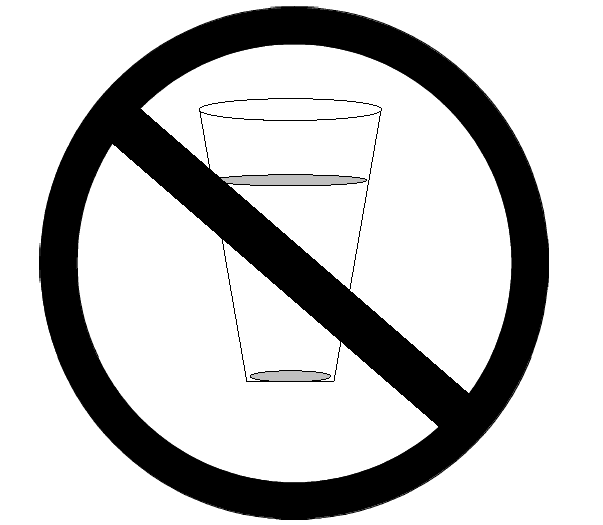 FIGURE 601
INTERNATIONAL SYMBOLThe background color … (No change to model code text.)601.3.3 Alternate Water Sources. Alternate water source systems …(1)	(No change to model code text)(2)	Reclaimed (recycled) water systems for outdoor applications shall be marked in accordance with this section with the words: “CAUTION: NONPOTABLE RECLAIMED (RECYCLED) WATER, DO NOT DRINK” in black letters. (No change to existing California amendment.)(3)	(No change to model code text)(4)	(No change to model code text)603.0 Cross-Connection Control.603.5. Specific Requirements.603.5.11 Nonpotable Water Piping. In cases where … (No change to model code text.)[HCD 1 & HCD 2] An international symbol … (No change to existing California amendment.)604.0 Materials.604.1 Pipe, Tube, and Fittings.TABLE 604.1
MATERIALS FOR BUILDING SUPPLY AND WATER DISTRIBUTION WATER PIPING AND FITTINGS(No changes to model code Table)Notes:For building supply … (No change to model code text.)For brazed fittings only. (No change to model code text.)3.	When PEX tubing is placed … (No change to existing California amendment.)4.	PEX tubing shall … (No change to existing California amendment.)5.	[HCD 1 & HCD 2] The use of PEX-AL-PEX in potable water supply systems is not adopted.604.1.1 Local Authority to Approve CPVC Pipe Within Residential Buildings Under Specified Conditions. [HCD 1 & HCD 2] The local responsible building official … (No change to existing California amendment.)(a) through (h) (No change to existing California amendments.)604.1.2 PEX. [HCD 1 & HCD 2] All installations of PEX … (No change to existing California amendment.)(1) through (4) (No change in existing California amendments.)604.13 Water Heater Connectors. Flexible metallic … (No change to model code text.)[HCD 1 & HCD 2] PEX-AL-PEX is not adopted … (No change to existing California amendment.)605.0 Joints and Connections.605.2 CPVC Plastic Pipe and Joints. (No change to model code text.)605.2.2 Solvent Cement Joints. Solvent cement joints for CPVC … (No change to model code text.)[HCD 1 & HCD 2] Low VOC One-Step Cement … (No change to existing California amendment.)605.10 PEX-AL-PEX Plastic Tubing and Joints. PEX-AL-PEX plastic pipe … (No change to model code text.)[HCD 1 & HCD 2] PEX-AL-PEX is not adopted for … (No change to existing California amendment.)605.12 PVC Plastic Pipe and Joints. (No change to model code text.)605.12.2 Solvent Cement Joints. Solvent cement joints for PVC … (No change to model code text.)[HCD 1 & HCD 2] Plastic pipe and fittings … (No change to existing California amendment.) 605.15 Dielectric Unions. Dielectric unions … [HCD 1 & HCD 2] Dielectric unions shall be used … (No change to existing California amendment.)609.0 Installation, Testing, Unions, and Location.609.11 (Formerly 609.10) Water Hammer. (Not adopted by HCD)610.0 Size of Potable Water Piping.TABLE 610.3 WATER SUPPLY FIXTURE UNITS (WSFU) AND MINIMUM FIXTURE BRANCH PIPE SIZES(No change to existing California amendments.)Notation:Authority: Health and Safety Code Sections 17040, 17920.9, 17921, 17921.5, 17921.10, 17922, 17922.12, 17922.14, 17928, 18552, 18554, 18620, 18630, 18640, 18690, 18691, 18865, 18871.3, 18871.4, 18873, 18873.1, 18873.2, 18873.4, 18873.5, 18938.3, 18944.11, and 19990; and Government Code Sections 12955.1 and 12955.1.1.Reference(s): Business and Professions Code Division 5; Health and Safety Code Sections 17000 through 17062.5, 17910 through 17995.5, 18200 through 18700, 18860 through 18874, 18938.3 and 19960 through 19997; Civil Code Sections 1101.3, 1101.4, 1101.5, 1954.201 and 1954.202; and Government Code Sections 12955.1, 12955.1.1 and 65852.2; Water Code Sections 516 and 517; and California Code of Regulations, Title 20, Sections 1605.1, 1605.3 and 1607.Item 8: HCD proposes to adopt Chapter 7 from the 2021 UPC into the 2022 CPC with new and existing amendments as follows:CHAPTER 7
SANITARY DRAINAGEPart I – Drainage Systems.701.0 General.701.2 Drainage Piping. Materials for … (No change to model code text.)(1), (3) through (6) (No change to model code text.)(2)	ABS and PVC DWV piping installations … (No change to existing California amendments.)[HCD 1 & HCD 2] ABS and PVC … (No change to existing California amendment.)702.0 Fixture Unit Equivalents.TABLE 702.1
DRAINAGE FIXTURE UNIT VALUES (DFU) 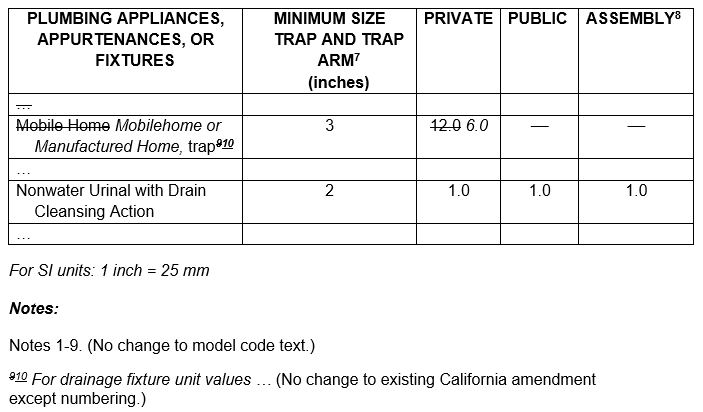 705.0 Joints and Connections.705.1 ABS and ABS Co-Extruded Plastic Pipe and Joints. (No change to model code text.)705.1.2 Solvent Cement Joints. Solvent cement joints … (No change to model code text.) [HCD 1 & HCD 2] Plastic pipe and fittings … (No change to existing California amendment.)705.6 PVC and PVC Co-Extruded Plastic Pipe and Joining Methods. (No change to model code text.)705.6.2 Solvent Cement Joints. Solvent cement joints … (No change to model code text.) [HCD 1 & HCD 2] Plastic pipe and fittings joined … (No change to existing California amendment.)705.9 Special Joints. (No change to model code text.)705.9.4 Transition Joint. A solvent cement transition joint … (No change to model code text.) [HCD 1 & HCD 2] Plastic pipe and fittings joined … (No change to existing California amendment.)707.2 Approved. Each cleanout fitting and each cleanout plug or cap shall be of an approved type. A list of approved standards for cleanouts are referenced in Table 707.2. (No change to model code text.)TABLE 707.2
CLEANOUT MATERIALS FOR DRAIN, WASTE, AND VENT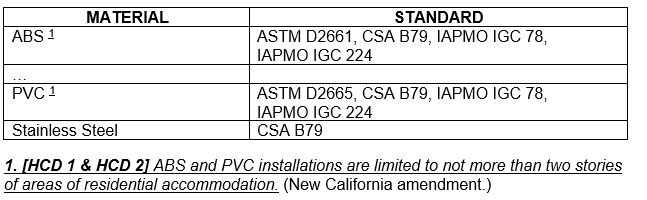 710.0 Drainage of Fixtures Located Below the Next Upstream Manhole or Below the Main Sewer Level.710.3 Sewage Ejector and Pumps. A sewage ejector or sewage pump … (No change to model code text including items (1) through (3).)(1)	through (3) (No change to model code text.)[HCD 1 & HCD 2] The minimum size … (No change to existing California amendment.)Part II – Building Sewers.713.0 Sewer Required.713.4 Public Sewer Availability. The public sewer … (No change to model code text.)[HCD 1] For residential occupancies, … (No change to existing California amendment.)Notation:Authority: Health and Safety Code Sections 17040, 17920.9, 17921, 17921.5, 17921.10, 17922, 17922.12, 17922.14, 17928, 18552, 18554, 18620, 18630, 18640, 18690, 18691, 18865, 18871.3, 18871.4, 18873, 18873.1, 18873.2, 18873.4, 18873.5, 18938.3, 18944.11, and 19990; and Government Code Sections 12955.1 and 12955.1.1.Reference(s): Business and Professions Code Division 5; Health and Safety Code Sections 17000 through 17062.5, 17910 through 17995.5, 18200 through 18700, 18860 through 18874, 18938.3 and 19960 through 19997; Civil Code Sections 1101.3, 1101.4, 1101.5, 1954.201 and 1954.202; and Government Code Sections 12955.1, 12955.1.1 and 65852.2; Water Code Sections 516 and 517; and California Code of Regulations, Title 20, Sections 1605.1, 1605.3 and 1607.Item 9: HCD proposes to adopt Chapter 8 from the 2021 UPC into the 2022 CPC without amendment:CHAPTER 8
Indirect WastesNotation: Authority: Health and Safety Code Sections 17040, 17920.9, 17921, 17921.5, 17921.10, 17922, 17922.12, 17922.14, 17928, 18552, 18554, 18620, 18630, 18640, 18690, 18691, 18865, 18871.3, 18871.4, 18873, 18873.1, 18873.2, 18873.4, 18873.5, 18938.3, 18944.11, and 19990; and Government Code Sections 12955.1 and 12955.1.1.Reference(s): Business and Professions Code Division 5; Health and Safety Code Sections 17000 through 17062.5, 17910 through 17995.5, 18200 through 18700, 18860 through 18874, 18938.3 and 19960 through 19997; Civil Code Sections 1101.3, 1101.4, 1101.5, 1954.201 and 1954.202; and Government Code Sections 12955.1, 12955.1.1 and 65852.2; Water Code Sections 516 and 517; and California Code of Regulations, Title 20, Sections 1605.1, 1605.3 and 1607.Item 10: HCD proposes to adopt Chapter 9 from the 2021 UPC into the 2022 CPC with existing amendments as follows:CHAPTER 9
Vents903.0 Materials.903.1 Applicable Standards. Vent pipe and fittings … (No change to existing California amendments.)No galvanized steel … (No change to model code text.)ABS and PVC DWV piping installations … (No change to existing California amendments.)903.1.1 [HCD 1 & HCD 2] ABS or PVC installations … (No change to existing California amendment.)903.1.2 [HCD 1] All malleable iron vents … (No change to existing California amendment.)Notation:Authority: Health and Safety Code Sections 17040, 17920.9, 17921, 17921.5, 17921.10, 17922, 17922.12, 17922.14, 17928, 18552, 18554, 18620, 18630, 18640, 18690, 18691, 18865, 18871.3, 18871.4, 18873, 18873.1, 18873.2, 18873.4, 18873.5, 18938.3, 18944.11, and 19990; and Government Code Sections 12955.1 and 12955.1.1.Reference(s): Business and Professions Code Division 5; Health and Safety Code Sections 17000 through 17062.5, 17910 through 17995.5, 18200 through 18700, 18860 through 18874, 18938.3 and 19960 through 19997; Civil Code Sections 1101.3, 1101.4, 1101.5, 1954.201 and 1954.202; and Government Code Sections 12955.1, 12955.1.1 and 65852.2; Water Code Sections 516 and 517; and California Code of Regulations, Title 20, Sections 1605.1, 1605.3 and 1607.Item 11: HCD proposes to adopt Chapter 10 from the 2021 UPC into the 2022 CPC with existing amendments as follows:CHAPTER 10
Traps and Interceptors1003.0 Traps — Described.1003.1 General Requirements. Each trap … (No change to model code text.)Exceptions:Drawn-copper alloy tubing … (No change to existing California amendment numbering.) [HCD 1 & HCD 2] Non-water supplied urinals … (No change to existing California amendment.)Notation:Authority: Health and Safety Code Sections 17040, 17920.9, 17921, 17921.5, 17921.10, 17922, 17922.12, 17922.14, 17928, 18552, 18554, 18620, 18630, 18640, 18690, 18691, 18865, 18871.3, 18871.4, 18873, 18873.1, 18873.2, 18873.4, 18873.5, 18938.3, 18944.11, and 19990; and Government Code Sections 12955.1 and 12955.1.1.Reference(s): Business and Professions Code Division 5; Health and Safety Code Sections 17000 through 17062.5, 17910 through 17995.5, 18200 through 18700, 18860 through 18874, 18938.3 and 19960 through 19997; Civil Code Sections 1101.3, 1101.4, 1101.5, 1954.201 and 1954.202; and Government Code Sections 12955.1, 12955.1.1 and 65852.2; Water Code Sections 516 and 517; and California Code of Regulations, Title 20, Sections 1605.1, 1605.3 and 1607.Item 12: HCD proposes to adopt Chapter 11 from the 2021 UPC into the 2022 CPC with existing amendments as follows:CHAPTER 11
Storm Drainage1101.0 General.1101.4 Material Uses. Pipe, tube, and fittings … (No change to existing California amendment.)[HCD 1 & HCD 2] ABS or PVC installations … No change to existing California amendment.)1101.4.2 Conductors. Conductors installed aboveground … (No change to model code text.)1101.4.2.1 [HCD 1] ABS or PVC installations … (No change to existing California amendment.)1101.6 Subsoil Drains. Subsoil drains shall … (No change to model code text.)Exception: [HCD 1 & HCD 2] Subsoil drains … (No change to existing California amendment.)Notation:Authority: Health and Safety Code Sections 17040, 17920.9, 17921, 17921.5, 17921.10, 17922, 17922.12, 17922.14, 17928, 18552, 18554, 18620, 18630, 18640, 18690, 18691, 18865, 18871.3, 18871.4, 18873, 18873.1, 18873.2, 18873.4, 18873.5, 18938.3, 18944.11, and 19990; and Government Code Sections 12955.1 and 12955.1.1.Reference(s): Business and Professions Code Division 5; Health and Safety Code Sections 17000 through 17062.5, 17910 through 17995.5, 18200 through 18700, 18860 through 18874, 18938.3 and 19960 through 19997; Civil Code Sections 1101.3, 1101.4, 1101.5, 1954.201 and 1954.202; and Government Code Sections 12955.1, 12955.1.1 and 65852.2; Water Code Sections 516 and 517; and California Code of Regulations, Title 20, Sections 1605.1, 1605.3 and 1607.Item 13: HCD proposes to adopt Chapter 12 from the 2021 UPC into the 2022 CPC without amendments.CHAPTER 12
Fuel GAS PipingNotation:Authority: Health and Safety Code Sections 17040, 17920.9, 17921, 17921.5, 17921.10, 17922, 17922.12, 17922.14, 17928, 18552, 18554, 18620, 18630, 18640, 18690, 18691, 18865, 18871.3, 18871.4, 18873, 18873.1, 18873.2, 18873.4, 18873.5, 18938.3, 18944.11, and 19990; and Government Code Sections 12955.1 and 12955.1.1.Reference(s): Business and Professions Code Division 5; Health and Safety Code Sections 17000 through 17062.5, 17910 through 17995.5, 18200 through 18700, 18860 through 18874, 18938.3 and 19960 through 19997; Civil Code Sections 1101.3, 1101.4, 1101.5, 1954.201 and 1954.202; and Government Code Sections 12955.1, 12955.1.1 and 65852.2; Water Code Sections 516 and 517; and California Code of Regulations, Title 20, Sections 1605.1, 1605.3 and 1607.Item 14: HCD proposes to NOT adopt Chapter 13 from the 2021 UPC.CHAPTER 13
HEALTH CARE FACILITIES AND MEDICAL GAS AND MEDICAL VACUUM SYSTEMSNotation:Authority: Health and Safety Code Sections 17040, 17920.9, 17921, 17921.5, 17921.10, 17922, 17922.12, 17922.14, 17928, 18552, 18554, 18620, 18630, 18640, 18690, 18691, 18865, 18871.3, 18871.4, 18873, 18873.1, 18873.2, 18873.4, 18873.5, 18938.3, 18944.11, and 19990; and Government Code Sections 12955.1 and 12955.1.1.Reference(s): Business and Professions Code Division 5; Health and Safety Code Sections 17000 through 17062.5, 17910 through 17995.5, 18200 through 18700, 18860 through 18874, 18938.3 and 19960 through 19997; Civil Code Sections 1101.3, 1101.4, 1101.5, 1954.201 and 1954.202; and Government Code Sections 12955.1, 12955.1.1 and 65852.2; Water Code Sections 516 and 517; and California Code of Regulations, Title 20, Sections 1605.1, 1605.3 and 1607.Item 15: HCD proposes to NOT adopt Chapter 14 from the 2021 UPC.CHAPTER 14
FIRESTOP PROTECTIONNotation:Authority: Health and Safety Code Sections 17040, 17920.9, 17921, 17921.5, 17921.10, 17922, 17922.12, 17922.14, 17928, 18552, 18554, 18620, 18630, 18640, 18690, 18691, 18865, 18871.3, 18871.4, 18873, 18873.1, 18873.2, 18873.4, 18873.5, 18938.3, 18944.11, and 19990; and Government Code Sections 12955.1 and 12955.1.1.Reference(s): Business and Professions Code Division 5; Health and Safety Code Sections 17000 through 17062.5, 17910 through 17995.5, 18200 through 18700, 18860 through 18874, 18938.3 and 19960 through 19997; Civil Code Sections 1101.3, 1101.4, 1101.5, 1954.201 and 1954.202; and Government Code Sections 12955.1, 12955.1.1 and 65852.2; Water Code Sections 516 and 517; and California Code of Regulations, Title 20, Sections 1605.1, 1605.3 and 1607.Item 16: HCD proposes to adopt Chapter 15 from the 2021 UPC into the 2022 CPC with new and existing amendments as follows. HCD proposes to not adopt Sections 1501.5.2; 1502.3.4; 1503.9.3-1503.9.7; 1505; and Table 1501.5.CHAPTER 15
ALTERNATE WATER SOURCES FOR NONPOTABLE APPLICATIONS1501.0 General.1501.1 Applicability. The provisions of this chapter shall apply… (No change to existing California amendment.)1501.1.1 Allowable Use of Alternate Water. Where approved or required … (No change to existing California amendment.)1501.2 System Design. Alternate water source systems shall be designed in accordance with this chapter by a licensed plumbing contractor or a registered design professional or licensed person who demonstrates competency to design the alternate water source system as required by the Authority Having Jurisdiction. Components, piping, and fittings used in an alternate water source system shall be listed.[HCD 1] Irrigation design plans … (No change to existing California amendment.)Exceptions:(1)	A registered design professional or a licensed person who demonstrates competency to design the alternate water source system is not required to design gray water systems having a maximum discharge capacity of 250 gallons per day (gal/d) (0.011 L/s) for single-family and multi-family dwellings.(2)	A registered design professional or a licensed person who demonstrates competency to design the alternate water source system is not required to design an on-site treated nonpotable water system for single-family dwellings having a maximum discharge capacity of 250 gal/d (0.011 L/s).1501.3 Permit. It shall be unlawful … No changes or connections … (No change to existing California amendment.)Exception: [HCD 1] A construction permit … (No change to existing California amendment.)TABLE 1501.5 MINIMUM ALTERNATE WATER SOURCE TESTING, INSPECTION, AND MAINTENANCE FREQUENCY(Table continues to not be adopted by HCD.)1501.5 Maintenance and Inspection. [HCD 1] Alternate water source systems … the manufacturer’s recommendations … (No change to existing California amendments.)1501.5.1 Frequency. Alternate water source systems … (Model code section continues to not be adopted by HCD.)1501.5.2 Maintenance Log. A maintenance log … (Model code section continues to not be adopted by HCD.)1501.5.1 1501.5.3 Maintenance Responsibility. The required maintenance … (No change to existing California amendment.)1501.6 Operation and Maintenance Manual. [HCD 1] An operation and maintenance … (No change to existing California amendments.)(1)	Diagram(s) of the entire … (No change to existing California amendments.)(2)	Instructions for operating and maintaining the system.(3)	Instructions for maintaining the required water quality for on-site treated nonpotable water systems. (No change to California amendment.)(4)	Details on startup, shutdown, and … (No change to existing California amendments.)(5)	Applicable testing, … Section 1501.5. (No change to existing California amendments.)(6)	A method of contacting the installer … (No change to existing California amendments.)(7)	Directions to … (No change to existing California amendment.)1501.7 Minimum Water Quality Requirements. The minimum water quality for alternate water source systems shall meet the applicable water quality requirements for the intended application as determined by the Authority Having Jurisdiction. In the absence of water quality requirements, for on-site treated nonpotable systems, the water quality requirements of NSF 350 shall apply. The EPA/625/R-04/108 contains recommended water reuse guidelines to assist regulatory agencies to develop, revise, or expand alternate water source water quality standards Water quality requirements for on-site treated nonpotable graywater shall comply with this section and Section 1506.9.2.Exception: Water treatment … (No change to existing California amendment.)1501.9 Signage. [HCD 1, HCD 2 & HCD-1AC] Signage for … (No change to existing California amendment.)1501.9.1 Commercial, Industrial, and Institutional, and Residential Restroom Signs. A sign shall be installed … (No change to existing California amendments.)TO CONSERVE WATER, … (No change to existing California amendment.)1501.9.1 2 Equipment Room Signs. Each room containing … (No change to existing California amendments.)CAUTION: ON-SITE TREATED NONPOTABLE GRAYWATER …1502.0. Inspection and Testing.1502.1 General. Alternate water source systems … (No change to existing California amendments.)1502.3 Annual Cross-Connection Inspection and Testing. An initial visual inspection and … (No change to existing California amendments.)1502.3.2 Cross-Connection Test. A cross-connection test … (No change to existing California amendments.)(1)	through (4) and (6) through (9) (No change to model code text.)(5)	The alternate water source … When an alternate … (No change to existing California amendments.)1502.3.3 Discovery of Cross-Connection. In the event … (No change to existing California amendments.) (No change to existing California amendments items below.)(1)	Notify the Authority …(1) (2)	The alternate water source …(2) (3)	Potable water piping ….(3) (4)	The cross-connection …(4) (5)	The building and …(5) (6)	The potable water … (No change to model code text except renumbering.)(6) (7)	The potable water system … (No change to model code text except renumbering.)1502.3.4 Annual Inspection. An annual inspection … (Model code section continues to not be adopted by HCD.)1503.0 Gray Water Systems.1503.1 General. The provisions of this section … A city, county, … (No changes to existing California amendments.(A) through (I) (No change to existing California amendments.1503.1.1 [HCD 1] Clothes Washer System. A clothes washer system … (No changes to existing California amendments.(1) through (13) No change to existing California amendments.)1503.1.2 Simple System. Simple systems exceed … a clothes washer system and shall comply with the following: (No change to existing California amendment(1) through (3) (No change to existing California amendments.)1503.1.3 Complex System. Any gray water system … (No change to existing California amendment.)(1) and (2) (No change to existing California amendments.)1503.2 System Requirements. Gray water shall … (No change to existing California amendments.1503.2.1 Surge Capacity. Gray water systems … (No change to existing California amendments.)Exception: It is not the intent … (No change to existing California amendment.)1503.2.2 Diversion. The gray water system shall connect to the sanitary drainage system downstream of fixture traps and vent connections through a an approved gray water diverter valve. The gray water diverter valve shall comply with IAPMO PS 59 and be installed in an readily accessible location and clearly indicate the direction of flow.Exception: [HCD 1] A clothes washer system …  (No change to existing California amendment.1503.2.3 Backwater Valves. Gray water drains … (No change to existing California amendments.)1503.3 Connections to Potable and Reclaimed (Recycled) Water Systems. Gray water systems shall have no direct connection to a potable water supply, on-site treated nonpotable gray water supply, or reclaimed (recycled) water supply systems.Exceptions:(1)Potable water, on-site treated nonpotable gray water, or reclaimed (recycled) water, or rainwater is permitted to be used as makeup water for a non-pressurized storage tank provided the connection is protected by an air gap in accordance with this code.A potable water supply may be connected temporarily for the initial cross-connection test of the untreated graywater system as required in Section 1502.3.2.1503.4 Location. No gray water system … (No change to model code text.)Exception: When there exists … (No change to existing California amendment.)TABLE 1503.4 LOCATION OF GRAY WATER SYSTEM(No change to existing California amendments.)1503.5 Plot Plan Submission. No permit for … (No change to model code text.)Exception [HCD 1]: A construction permit … (No change to existing California amendment.)1503.6 Prohibited Location. Where there is … (No change to existing California amendments.)1503.7 Drawings and Specifications. The Authority Having Jurisdiction may require … (No change to existing California amendments.)(No change to model code text.)Details of construction … (No change to existing California amendment.)(No change to model code text.)A log of soil formations … (No change to existing California amendment.)Exceptions:through (3) (No change to existing California amendments including renumbering.)(No change to model code text.)1503.8 Procedure for Estimating Gray Water Discharge. Gray water systems … (No change to model code text.)Exception: It is not the intent … (No change to existing California amendment.)1503.8.1 Single Family Dwellings and Multi-Family Dwellings. Residential Occupancies. The gray water discharge for residential … (No change to existing California amendments.)	(1) through (3) (No change to model code text.)1503.8.3 Daily Discharge. Gray water systems … (No change to existing California amendment.)Exception: Approved on-site … (No change to existing California amendment.)1503.9 Gray Water System Components. Gray water system components … (No change to existing California amendment.)[HCD 1] Gray water system … (No change to existing California amendment.)1503.9.1 Surge Tanks. Where installed, … (No change to model code text.)Surge tanks … (No change to existing California amendments.)(No change to model code text.)(No change to model code text.)Each surge tank … (No change to existing California amendments.)through (8) (No change to model code text.) Surge tanks … (No change to existing California amendment.) (No change to existing California amendment.) [HCD 1] An overflow drain … (No change to existing California amendment.)1503.9.3 Subsoil Irrigation Field Materials. Subsoil irrigation … (Model code section continues to not be adopted by HCD.)1503.9.4 Subsurface Irrigation Field and Mulch Basin Supply Line Materials. Materials for gray water … (Model code section continues to not be adopted by HCD.)1503.9.5 Valves. Valves shall be accessible. (Model code section continues to not be adopted by HCD.)1503.9.6 Trap. Gray water piping … (Model code section continues to not be adopted by HCD.)1503.9.7 Backwater Valve. A backwater valve … (Model code section continues to not be adopted by HCD.)1503.9.3 Animals and Insects. Gray water tank openings … (No change to existing California amendment.)1503.9.4 Freeze Protection. Tanks and piping … (No change to existing California amendment.)1504.0 Subsurface Irrigation System Zones.TABLE 1504.2 DESIGN OF SIX TYPICAL SOILS(No change to existing California amendment.)1504.3 Determination of Maximum Absorption Capacity. The irrigation field … (No change to model code text.)Exceptions:(1)	and (2) (No change to existing California amendments.)1504.4 Groundwater Level. No excavation … (No change to model code text.)Note:	The absence of groundwater…  (No change to existing California amendment.)1504.5 Subsurface and Subsoil Irrigation Field, and Mulch Basin Design and Construction. Subsurface and … (Model code section continues to not be adopted by HCD; replaced by California amendment.)1504.5.1 Subsurface Irrigation Field. A subsurface irrigation field shall comply with Section 1504.5.2 through Section 1504.5.7. (Model code section continues to not be adopted by HCD; replaced by California amendment.)1504.5.2 Minimum Depth. Supply piping, … (Model code section continues to not be adopted by HCD; replaced by California amendment.)1504.5.3 Filter. Not less than … (Model code section continues to not be adopted by HCD; replaced by California amendment.)1504.5.4 Emitter Size. Emitters shall … (Model code section continues to not be adopted by HCD.)1504.5.5 Number of Emitters. The minimum number …1504.5.6 Controls. The system design shall provide user controls, such as valves, switches, timers, and other controllers, to rotate the distribution of gray water between irrigation zones. (Model code section continues to not be adopted by HCD.)1504.5.7 Maximum Pressure. Where pressure … (Model code section continues to not be adopted by HCD.)1504.6 Mulch Basin. A mulch basin … (Model code section continues to not be adopted by HCD.)1504.6.1 Single Family and Multi-Family Dwellings. The gray water … (Model code section continues to not be adopted by HCD.)1504.6.2 Size. Mulch basins … (Model code section continues to not be adopted by HCD.)1504.6.3 Minimum Depth. Gray water … (Model code section continues to not be adopted by HCD.)1504.6.4 Maintenance. The mulch basin … (Model code section continues to not be adopted by HCD.)1504.7 Subsoil Irrigation Field. Subsoil irrigation … (Model code section continues to not be adopted by HCD.)1504.7.1 Minimum Pipe Size. Subsoil irrigation … (Model code section continues to not be adopted by HCD.)1504.7.2 Filter Material and Backfill. Filter material, … (Model code section continues to not be adopted by HCD.)1504.7.3 Subsoil Irrigation Field Construction. Subsoil irrigation … (Model code section continues to not be adopted by HCD.)1504.5 Irrigation, Disposal Field and Mulch Basin Construction. (No change to existing California amendment.)Irrigation fields, … (No change to existing California amendment.)[HCD 1] Irrigation design … (No change to existing California amendment.)1504.5.1 Mulch Basin. A mulch basin … (No change to existing California amendment.)1504.5.2 Irrigation Field. The provisions … (No change to existing California amendment except #2.)Filters used … (No change to existing California amendment.)Emitters shall be designed to resist root intrusion and shall be of a design recommended by the manufacturer for the intended gray water flow and use. For emitter ratings, refer to Irrigation Equipment Performance Report, Drip Emitters and Micro-Sprinklers, Center for Irrigation Technology, California State University, 5730 N. Chestnut Avenue, Fresno, California 93740-0018.Each irrigation zone shall be designed to include no less than the number of emitters specified in Table 1504.5 1504.5.5, or through a procedure designated by the Enforcing Agency. Minimum spacing between emitters in any direction shall be sufficient to prevent surfacing or runoff.(4) through (7) (No change to existing California amendments.)1504.5.3 Disposal Field. The provisions … (No change to existing California amendment.)(A) through (D) (No change to existing California amendments.)TABLE 1504.7.3 5.3 SUBSOIL IRRIGATION FIELD CONSTRUCTION(No change to remainder of table.)1504.8 Gray Water System Color and Marking Information. Pressurized gray water … Marking shall be … (No change to existing California amendments.)1504.9 Other Collection and Distribution Systems. Other collection … (No change to existing California amendments.)1504.9.1 Higher Requirements. Nothing contained … (Model code text not adopted.)1504.9.1 Future Connections. Gray water … (No change to existing California amendment.)1504.11 Maintenance. Gray water systems and components shall be maintained in accordance with Table Section 1501.5. (No change to existing California amendments.)1505.0 Reclaimed (Recycled) Water Systems. (Not adopted by HCD) (Model code section continues to not be adopted by HCD.)1506.0 On-Site Treated Nonpotable Gray Water Systems. (No change to existing California amendment.)1506.1 General. The provisions of … (No change to existing California amendment.)	Other approved … (No change to existing California amendment.)1506.2 Plumbing Plan Submission. No permit for … (No change to existing California amendment.)[HCD 1] Prior to … (No change to existing California amendment.)1506.3 System Changes. No changes … (No change to existing California amendment.)1506.4 Connections to Potable or Reclaimed (Recycled) Water Systems. On-site treated … (No change to existing California amendments.)Exceptions:and (2) (No change to existing California amendments.)1506.6 On-Site Treated Nonpotable Gray Water System Materials. On-site treated … (No change to existing California amendment.)1506.7 On-Site Treated Nonpotable Gray Water Devices and Systems. Devices or equipment … (No change to existing California amendment.)1506.8 On-Site Treated Nonpotable Gray Water System Color and Marking Information. On-site treated nonpotable … (No change to existing California amendment.)1506.9 Design and Installation. The design … (No change to existing California amendments.)1506.9.1 Listing Terms and Installation Instructions. On-site treated … (No change to existing California amendment.)1506.9.2 Minimum Water Quality. [HCD 1] On-site treated … (No change to existing California amendments.)1506.9.3 Deactivation and Drainage. The on-site treated … (No change to existing California amendment.)1506.9.4 Near Underground Potable Water Pipe. On-site treated … (No change to existing California amendment.)1506.9.5 Required Filters. A filter permitting the passage of particulates no larger than 100 microns (100 µm) shall be provided for on-site treated nonpotable gray water supplied to water closets, urinals, trap primers, and drip irrigation systems.1506.9.6 Disinfection. Where the intended … (No change to existing California amendment.)1506.11 Signs. Signs in buildings … (No change to existing California amendments.)1506.12 Inspection and Testing. On-site treated … (No change to existing California amendments.)Notation:Authority: Health and Safety Code Sections 17040, 17920.9, 17921, 17921.5, 17921.10, 17922, 17922.12, 17922.14, 17928, 18552, 18554, 18620, 18630, 18640, 18690, 18691, 18865, 18871.3, 18871.4, 18873, 18873.1, 18873.2, 18873.4, 18873.5, 18938.3, 18944.11, and 19990; and Government Code Sections 12955.1 and 12955.1.1.Reference(s): Business and Professions Code Division 5; Health and Safety Code Sections 17000 through 17062.5, 17910 through 17995.5, 18200 through 18700, 18860 through 18874, 18938.3 and 19960 through 19997; Civil Code Sections 1101.3, 1101.4, 1101.5, 1954.201 and 1954.202; and Government Code Sections 12955.1, 12955.1.1 and 65852.2; Water Code Sections 516 and 517; and California Code of Regulations, Title 20, Sections 1605.1, 1605.3 and 1607.Item 17: HCD proposes to adopt Chapter 16 from the 2021 UPC into the 2022 CPC, with new and existing amendments as follows. HCD proposes to not adopt Sections 1601.5.2, 1605.3.4 and Table 1601.5.CHAPTER 16 
NONPOTABLE RAINWATER CATCHMENT SYSTEMS1601.0 General.1601.2 System Design. Rainwater catchment systems shall be designed in accordance with this chapter by a licensed plumbing contractor or person registered or licensed to perform plumbing design work or who demonstrates competency to design the rainwater catchment system as required by the Authority Having Jurisdiction design professional. Components, piping, and fittings used in a rainwater catchment system shall be listed.[HCD 1] Irrigation design plans shall meet the requirements of the California Code of Regulations, Title 23, Division 2, Chapter 2.7, Model Water Efficient Landscape Ordinance. (No change to existing California amendment.)Exceptions: (No change to model code text.)(1) A person registered or licensed to perform plumbing design work is not required to design rainwater catchment systems used for irrigation with a maximum storage capacity of 360 gallons (1363 L).(2) A person registered or licensed to perform plumbing design work is not required to design rainwater catchment systems for single family dwellings where outlets, piping, and system components are located on the exterior of the building.1601.3 Permit. It shall be unlawful … (No change to existing California amendment.)Exceptions: (No change to existing California amendment.)A permit is not required … (No change to existing California amendment. [HCD 1 & HCD 2] A permit is not required … (No change to existing California amendment.1601.5 Maintenance and Inspection. Rainwater catchment systems and components shall be inspected and maintained in accordance Section 1601.5.1 through Section 1601.5.3 with the manufacturer’s recommendations and/or as required by the enforcing agency. (No change to existing California amendment; add “with.”.)1601.5.1 Frequency. Rainwater catchment … (Delete model code text.)1601.5.2 Maintenance Log. A maintenance log … (Delete model code text.)1601.5.3 1601.5.1 Maintenance Responsibility. The required maintenance … (No change to existing California amendment.)TABLE 1601.5 MINIMUM ALTERNATE WATER SOURCE TESTING, INSPECTION, AND MAINTENANCE FREQUENCY(Model code table continues to not be adopted by HCD.)1601.6 Operation and Maintenance Manual. An operation and … (No change to existing California amendment.)Diagram(s) of … (No change to existing California amendment.)(No change to model code text.)Instructions on … (No change to existing California amendment.)Details on startup, … (No change to existing California amendment.)Applicable testing, … (No change to existing California amendment.)A method of … (No change to existing California amendment.)Directions to … (No change to existing California amendment.)1601.7 Minimum Water Quality Requirements. The minimum water quality for rainwater catchment systems shall comply with the applicable water quality requirements for the intended application as determined by the Authority Having Jurisdiction. Water quality for nonpotable rainwater catchment systems shall comply with Section 1603.5. In the absence of water quality requirements for harvested rainwater, Table 1602.9.6 1603.5 shall apply.Exceptions:(1)	Water treatment … (No change to model code text.)(2)	Water treatment … (No change to existing California amendment.)1602.4 Connections to Potable or Reclaimed (Recycled) Water Systems. Rainwater catchment systems shall have no direct connection to a potable water supply or alternate water source system.Exceptions:1.	Potable water, on-site treated nonpotable gray water, or reclaimed (recycled) water is permitted to be used as makeup water for a rainwater catchment system provided the potable or reclaimed (recycled) water supply connection is protected by an air gap or reduced-pressure principle backflow preventer in accordance with this code.2.	A potable water supply may be connected temporarily for initial cross-connection test of the rainwater catchment system as required in Section 1605.3.2.1603.0 (formerly 1602.9) Design and Installation. (No change to model code text.)1603.4 (formerly 1602.9.3) Rainwater Catchment Collection Surfaces. Rainwater shall be collected from roof surfaces or other impervious manmade, aboveground collection surfaces.1603.4.1 (formerly 1602.9.3 and 1602.9.4) Other Surfaces. Natural precipitation collected from surface water runoff, vehicular parking surfaces, or manmade surfaces at or below grade shall be in accordance with the stormwater water quality requirements for on-site treated nonpotable gray water systems in Section 1506.0.Exception: Collected rainwater or storm water used exclusively for subsurface landscape irrigation.1603.5 (Formerly 1602.9.6) Minimum Water Quality. (No change to model code text.)1602.9.6.1 1603.5.2 Disinfection. Where the initial quality of the collected rainwater requires disinfection or other treatment or both, the collected rainwater shall be treated as necessary to ensure the required water quality is delivered at the point of use. Where chlorine is used for disinfection or treatment, water shall be tested for residual chlorine in accordance with ASTM D1253. The levels of residual chlorine shall not exceed the levels allowed for the intended use in accordance with the requirements of the local Eenforcing Aagency.TABLE 1603.5 (formerly 1602.9.6) MINIMUM WATER QUALITY(No change to existing California amendment.)1603.8 (Formerly 1603.4) Above Grade. Above grade, … (No change to existing California amendment.)Exception: Tanks may be installed directly on grade in accordance with Section 1601.31603.9 (Formerly 1603.5) Below Grade. Rainwater storage tanks … (No change to existing California amendment.)1603.10 (Formerly 1603.6) Drainage and Overflow. Rainwater storage … (No change to existing California amendment.)1603.11 (Formerly 1603.7) Opening and Access Protection. Rainwater tank openings … (No change to existing California amendment.)and (B) (No change to existing California amendments.)1603.13 (Formerly 1603.9) Storage Tank Venting. Where venting using drainage or overflow piping is not provided or is considered insufficient, a vent shall be installed on each tank. The vent shall extend from the top of the tank and terminate not less than 6 inches (152 mm) above grade and shall be not less than 1 ½ inches (40 mm) in diameter provided with a vent sized in accordance with this code, and based on the size of the influent pipe. The vent terminal shall be directed downward and covered with a 3/32 1/16 of an inch (2.4 mm) (1.6 mm) mesh screen to prevent the entry of vermin and insects. Tank vent pipes shall not be connected to the sanitary drainage system vent.1603.19 (Formerly 1603.15) Required Filters. A filter permitting … (No change to existing California amendment (“s”).)1604.0 Signs.1604.1 General. Signs in buildings … (No change to existing California amendment.)1604.2 Commercial, Industrial, and Institutional, and Residential Restroom Signs. A sign shall be installed … (No change to existing California amendment.)1604.3 Equipment Room Signs. Each equipment room … (No change to model code text.)CAUTION NONPOTABLE WATER, … (No change to existing California amendment.)1605.0 Inspection and Testing.1605.3 Annual Cross-Connection Inspection and Testing. An initial visual inspection … (No change to existing California amendments.)1605.3.2 Cross-Connection Test. A cross-connection … (No change to existing California amendment.)(1) through (5) and (7) through (10) (No change to model code text.)(6)	The rainwater catchment …When rainwater … (No change to existing California amendment.)1605.3.3 Discovery of Cross-Connection. In the event … (No change to existing California amendment.)(1)	Rainwater catchment … (No change to existing California amendment.)(2) through (6) (No change to model code text.)1605.3.4 Annual Inspection. An annual inspection … (Section continues to not be adopted by HCD.)Notation:Authority: Health and Safety Code Sections 17040, 17920.9, 17921, 17921.5, 17921.10, 17922, 17922.12, 17922.14, 17928, 18552, 18554, 18620, 18630, 18640, 18690, 18691, 18865, 18871.3, 18871.4, 18873, 18873.1, 18873.2, 18873.4, 18873.5, 18938.3, 18944.11, and 19990; and Government Code Sections 12955.1 and 12955.1.1.Reference(s): Business and Professions Code Division 5; Health and Safety Code Sections 17000 through 17062.5, 17910 through 17995.5, 18200 through 18700, 18860 through 18874, 18938.3 and 19960 through 19997; Civil Code Sections 1101.3, 1101.4, 1101.5, 1954.201 and 1954.202; and Government Code Sections 12955.1, 12955.1.1 and 65852.2; Water Code Sections 516 and 517; and California Code of Regulations, Title 20, Sections 1605.1, 1605.3 and 1607.Item 18: HCD proposes to adopt Chapter 17 from the 2021 UPC into the 2022 CPC with new and existing amendments as follows:CHAPTER 17
REFERENCED STANDARDS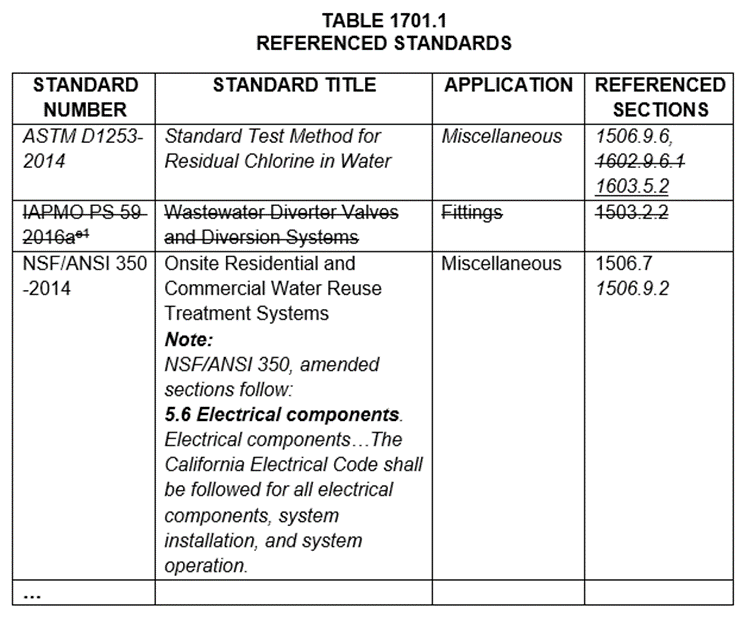 TABLE 1701.2 
STANDARDS, PUBLICATIONS, PRACTICES, AND GUIDESNotation:Authority: Health and Safety Code Sections 17040, 17920.9, 17921, 17921.5, 17921.10, 17922, 17922.12, 17922.14, 17928, 18552, 18554, 18620, 18630, 18640, 18690, 18691, 18865, 18871.3, 18871.4, 18873, 18873.1, 18873.2, 18873.4, 18873.5, 18938.3, 18944.11, and 19990; and Government Code Sections 12955.1 and 12955.1.1.Reference(s): Business and Professions Code Division 5; Health and Safety Code Sections 17000 through 17062.5, 17910 through 17995.5, 18200 through 18700, 18860 through 18874, 18938.3 and 19960 through 19997; Civil Code Sections 1101.3, 1101.4, 1101.5, 1954.201 and 1954.202; and Government Code Sections 12955.1, 12955.1.1 and 65852.2; Water Code Sections 516 and 517; and California Code of Regulations, Title 20, Sections 1605.1, 1605.3 and 1607.Item 19: HCD proposes to adopt Appendix A from the 2021 UPC into the 2022 CPC without amendments:APPENDIX A
Recommended Rules for Sizing the Water Supply SystemThe provisions contained in this appendix are not mandatory unless specifically adopted by a state agency, or referenced in the adopting ordinance.Notation:Authority: Health and Safety Code Sections 17040, 17920.9, 17921, 17921.5, 17921.10, 17922, 17922.12, 17922.14, 17928, 18552, 18554, 18620, 18630, 18640, 18690, 18691, 18865, 18871.3, 18871.4, 18873, 18873.1, 18873.2, 18873.4, 18873.5, 18938.3, 18944.11, and 19990; and Government Code Sections 12955.1 and 12955.1.1.Reference(s): Business and Professions Code Division 5; Health and Safety Code Sections 17000 through 17062.5, 17910 through 17995.5, 18200 through 18700, 18860 through 18874, 18938.3 and 19960 through 19997; Civil Code Sections 1101.3, 1101.4, 1101.5, 1954.201 and 1954.202; and Government Code Sections 12955.1, 12955.1.1 and 65852.2; Water Code Sections 516 and 517; and California Code of Regulations, Title 20, Sections 1605.1, 1605.3 and 1607. Item 20: HCD proposes to NOT adopt Appendix B from the 2021 UPC.APPENDIX B
Explanatory Notes on Combination Waste and Vent SystemsThe provisions contained in this appendix are not mandatory unless specifically adopted by a state agency, or referenced in the adopting ordinance.Notation:Authority: Health and Safety Code Sections 17040, 17920.9, 17921, 17921.5, 17921.10, 17922, 17922.12, 17922.14, 17928, 18552, 18554, 18620, 18630, 18640, 18690, 18691, 18865, 18871.3, 18871.4, 18873, 18873.1, 18873.2, 18873.4, 18873.5, 18938.3, 18944.11, and 19990; and Government Code Sections 12955.1 and 12955.1.1.Reference(s): Business and Professions Code Division 5; Health and Safety Code Sections 17000 through 17062.5, 17910 through 17995.5, 18200 through 18700, 18860 through 18874, 18938.3 and 19960 through 19997; Civil Code Sections 1101.3, 1101.4, 1101.5, 1954.201 and 1954.202; and Government Code Sections 12955.1, 12955.1.1 and 65852.2; Water Code Sections 516 and 517; and California Code of Regulations, Title 20, Sections 1605.1, 1605.3 and 1607.Item 21: HCD proposes to NOT adopt Appendix C from the 2021 UPC.APPENDIX c
ALTERNATE PLUMBING SYSTEMSThe provisions contained in this appendix are not mandatory unless specifically adopted by a state agency, or referenced in the adopting ordinance.Notation:Authority: Health and Safety Code Sections 17040, 17920.9, 17921, 17921.5, 17921.10, 17922, 17922.12, 17922.14, 17928, 18552, 18554, 18620, 18630, 18640, 18690, 18691, 18865, 18871.3, 18871.4, 18873, 18873.1, 18873.2, 18873.4, 18873.5, 18938.3, 18944.11, and 19990; and Government Code Sections 12955.1 and 12955.1.1.Reference(s): Business and Professions Code Division 5; Health and Safety Code Sections 17000 through 17062.5, 17910 through 17995.5, 18200 through 18700, 18860 through 18874, 18938.3 and 19960 through 19997; Civil Code Sections 1101.3, 1101.4, 1101.5, 1954.201 and 1954.202; and Government Code Sections 12955.1, 12955.1.1 and 65852.2; Water Code Sections 516 and 517; and California Code of Regulations, Title 20, Sections 1605.1, 1605.3 and 1607.Item 22: HCD proposes to adopt Appendix D from the 2021 UPC into the 2022 CPC without amendment:APPENDIX D
Sizing Storm water Drainage SystemsThe provisions contained in this appendix are not mandatory unless specifically adopted by a state agency, or referenced in the adopting ordinance.Notation:Authority: Health and Safety Code Sections 17040, 17920.9, 17921, 17921.5, 17921.10, 17922, 17922.12, 17922.14, 17928, 18552, 18554, 18620, 18630, 18640, 18690, 18691, 18865, 18871.3, 18871.4, 18873, 18873.1, 18873.2, 18873.4, 18873.5, 18938.3, 18944.11, and 19990; and Government Code Sections 12955.1 and 12955.1.1.Reference(s): Business and Professions Code Division 5; Health and Safety Code Sections 17000 through 17062.5, 17910 through 17995.5, 18200 through 18700, 18860 through 18874, 18938.3 and 19960 through 19997; Civil Code Sections 1101.3, 1101.4, 1101.5, 1954.201 and 1954.202; and Government Code Sections 12955.1, 12955.1.1 and 65852.2; Water Code Sections 516 and 517; and California Code of Regulations, Title 20, Sections 1605.1, 1605.3 and 1607.Item 23: HCD proposes to NOT adopt Appendix E from the 2021 UPC.APPENDIX E
Manufactured/Mobile Home Parks and Recreational Vehicle ParksThe provisions contained in this appendix are not mandatory unless specifically adopted by a state agency, or referenced in the adopting ordinance.Notation:Authority: Health and Safety Code Sections 17040, 17920.9, 17921, 17921.5, 17921.10, 17922, 17922.12, 17922.14, 17928, 18552, 18554, 18620, 18630, 18640, 18690, 18691, 18865, 18871.3, 18871.4, 18873, 18873.1, 18873.2, 18873.4, 18873.5, 18938.3, 18944.11, and 19990; and Government Code Sections 12955.1 and 12955.1.1.Reference(s): Business and Professions Code Division 5; Health and Safety Code Sections 17000 through 17062.5, 17910 through 17995.5, 18200 through 18700, 18860 through 18874, 18938.3 and 19960 through 19997; Civil Code Sections 1101.3, 1101.4, 1101.5, 1954.201 and 1954.202; and Government Code Sections 12955.1, 12955.1.1 and 65852.2; Water Code Sections 516 and 517; and California Code of Regulations, Title 20, Sections 1605.1, 1605.3 and 1607.Item 24: HCD proposes to NOT adopt Appendix F from the 2021 UPC.APPENDIX F
Firefighter Breathing Air Replenishment SystemsThe provisions contained in this appendix are not mandatory unless specifically adopted by a state agency, or referenced in the adopting ordinance.Notation:Authority Cited: Health and Safety Code Sections 17040, 17920.9, 17921, 17921.5, 17921.10, 17922, 17922.12, 17922.14, 17928, 18552, 18554, 18620, 18630, 18640, 18690, 18691, 18865, 18871.3, 18871.4, 18873, 18873.1, 18873.2, 18873.4, 18873.5, 18938.3, 18944.11, and 19990; and Government Code Sections 12955.1 and 12955.1.1.Reference(s): Business and Professions Code Division 5; Health and Safety Code Sections 17000 through 17062.5, 17910 through 17995.5, 18200 through 18700, 18860 through 18874, 18938.3 and 19960 through 19997; Civil Code Sections 1101.3, 1101.4, 1101.5, 1954.201 and 1954.202; and Government Code Sections 12955.1, 12955.1.1 and 65852.2; Water Code Sections 516 and 517; and California Code of Regulations, Title 20, Sections 1605.1, 1605.3 and 1607.Item 25: HCD proposes to NOT adopt Appendix G from the 2021 UPC.APPENDIX G
SIZING OF VENTING SYSTEMSThe provisions contained in this appendix are not mandatory unless specifically adopted by a state agency, or referenced in the adopting ordinance.Notation:Authority: Health and Safety Code Sections 17040, 17920.9, 17921, 17921.5, 17921.10, 17922, 17922.12, 17922.14, 17928, 18552, 18554, 18620, 18630, 18640, 18690, 18691, 18865, 18871.3, 18871.4, 18873, 18873.1, 18873.2, 18873.4, 18873.5, 18938.3, 18944.11, and 19990; and Government Code Sections 12955.1 and 12955.1.1.Reference(s): Business and Professions Code Division 5; Health and Safety Code Sections 17000 through 17062.5, 17910 through 17995.5, 18200 through 18700, 18860 through 18874, 18938.3 and 19960 through 19997; Civil Code Sections 1101.3, 1101.4, 1101.5, 1954.201 and 1954.202; and Government Code Sections 12955.1, 12955.1.1 and 65852.2; Water Code Sections 516 and 517; and California Code of Regulations, Title 20, Sections 1605.1, 1605.3 and 1607.Item 26: HCD proposes to adopt Appendix H from the 2021 UPC into the 2022 CPC without amendment:APPENDIX H
PRIVATE SEWAGE DISPOSAL SYSTEMSThe provisions contained in this appendix are not mandatory unless specifically adopted by a state agency, or referenced in the adopting ordinance.Notation:Authority: Health and Safety Code Sections 17040, 17920.9, 17921, 17921.5, 17921.10, 17922, 17922.12, 17922.14, 17928, 18552, 18554, 18620, 18630, 18640, 18690, 18691, 18865, 18871.3, 18871.4, 18873, 18873.1, 18873.2, 18873.4, 18873.5, 18938.3, 18944.11, and 19990; and Government Code Sections 12955.1 and 12955.1.1.Reference(s): Business and Professions Code Division 5; Health and Safety Code Sections 17000 through 17062.5, 17910 through 17995.5, 18200 through 18700, 18860 through 18874, 18938.3 and 19960 through 19997; Civil Code Sections 1101.3, 1101.4, 1101.5, 1954.201 and 1954.202; and Government Code Sections 12955.1, 12955.1.1 and 65852.2; Water Code Sections 516 and 517; and California Code of Regulations, Title 20, Sections 1605.1, 1605.3 and 1607.Item 27: HCD proposes to adopt Appendix I, IAPMO IS 31-2014 only, from the 2021 UPC into the 2022 CPC without amendment:APPENDIX I
INSTALLATION STANDARD FOR PEX TUBING SYSTEMS FOR
HOT- AND COLD-WATER DISTRIBUTION
IAPMO IS 31-2014The provisions contained in this appendix are not mandatory unless specifically adopted by a state agency, or referenced in the adopting ordinance.Note: The following new standards were added in the 2021 Uniform Plumbing Code:IAPMO IS 26-2019 Trenchless Insertion of Polyethylene (PE) Pipe for Sewer LateralsIAPMO IS 33-2019 Thrust Blocking for Rubber Gasketed and Solvent Cement JointsTCNA Handbook-2018 For Ceramic, Glass, and Stone Tile InstallationNotation:Authority: Health and Safety Code Sections 17040, 17920.9, 17921, 17921.5, 17921.10, 17922, 17922.12, 17922.14, 17928, 18552, 18554, 18620, 18630, 18640, 18690, 18691, 18865, 18871.3, 18871.4, 18873, 18873.1, 18873.2, 18873.4, 18873.5, 18938.3, 18944.11, and 19990; and Government Code Sections 12955.1 and 12955.1.1.Reference(s): Business and Professions Code Division 5; Health and Safety Code Sections 17000 through 17062.5, 17910 through 17995.5, 18200 through 18700, 18860 through 18874, 18938.3 and 19960 through 19997; Civil Code Sections 1101.3, 1101.4, 1101.5, 1954.201 and 1954.202; and Government Code Sections 12955.1, 12955.1.1 and 65852.2; Water Code Sections 516 and 517; and California Code of Regulations, Title 20, Sections 1605.1, 1605.3 and 1607.Item 28: HCD proposes to NOT adopt Appendix J from the 2021 UPC.APPENDIX J
COMBINATION OF INDOOR AND OUTOOR COMBUSTION AND VENTILATION OPENING DESIGNThe provisions contained in this appendix are not mandatory unless specifically adopted by a state agency, or referenced in the adopting ordinance.Notation:Authority: Health and Safety Code Sections 17040, 17920.9, 17921, 17921.5, 17921.10, 17922, 17922.12, 17922.14, 17928, 18552, 18554, 18620, 18630, 18640, 18690, 18691, 18865, 18871.3, 18871.4, 18873, 18873.1, 18873.2, 18873.4, 18873.5, 18938.3, 18944.11, and 19990; and Government Code Sections 12955.1 and 12955.1.1.Reference(s): Business and Professions Code Division 5; Health and Safety Code Sections 17000 through 17062.5, 17910 through 17995.5, 18200 through 18700, 18860 through 18874, 18938.3 and 19960 through 19997; Civil Code Sections 1101.3, 1101.4, 1101.5, 1954.201 and 1954.202; and Government Code Sections 12955.1, 12955.1.1 and 65852.2; Water Code Sections 516 and 517; and California Code of Regulations, Title 20, Sections 1605.1, 1605.3 and 1607. ITEM 29: HCD proposes to NOT adopt Appendix K from the 2021 UPC.APPENDIX K
POTABLE RAINWATER CATCHMENT SYSTEMSThe provisions contained in this appendix are not mandatory unless specifically adopted by a state agency, or referenced in the adopting ordinance.Notation:Authority: Health and Safety Code Sections 17040, 17920.9, 17921, 17921.5, 17921.10, 17922, 17922.12, 17922.14, 17928, 18552, 18554, 18620, 18630, 18640, 18690, 18691, 18865, 18871.3, 18871.4, 18873, 18873.1, 18873.2, 18873.4, 18873.5, 18938.3, 18944.11, and 19990; and Government Code Sections 12955.1 and 12955.1.1.Reference(s): Business and Professions Code Division 5; Health and Safety Code Sections 17000 through 17062.5, 17910 through 17995.5, 18200 through 18700, 18860 through 18874, 18938.3 and 19960 through 19997; Civil Code Sections 1101.3, 1101.4, 1101.5, 1954.201 and 1954.202; and Government Code Sections 12955.1, 12955.1.1 and 65852.2; Water Code Sections 516 and 517; and California Code of Regulations, Title 20, Sections 1605.1, 1605.3 and 1607.ITEM 30: HCD proposes to NOT adopt Appendix L from the 2021 UPC.APPENDIX L
SUSTAINABLE PRACTICESThe provisions contained in this appendix are not mandatory unless specifically adopted by a state agency, or referenced in the adopting ordinance.Notation:Authority: Health and Safety Code Sections 17040, 17920.9, 17921, 17921.5, 17921.10, 17922, 17922.12, 17922.14, 17928, 18552, 18554, 18620, 18630, 18640, 18690, 18691, 18865, 18871.3, 18871.4, 18873, 18873.1, 18873.2, 18873.4, 18873.5, 18938.3, 18944.11, and 19990; and Government Code Sections 12955.1 and 12955.1.1.Reference(s): Business and Professions Code Division 5; Health and Safety Code Sections 17000 through 17062.5, 17910 through 17995.5, 18200 through 18700, 18860 through 18874, 18938.3 and 19960 through 19997; Civil Code Sections 1101.3, 1101.4, 1101.5, 1954.201 and 1954.202; and Government Code Sections 12955.1, 12955.1.1 and 65852.2; Water Code Sections 516 and 517; and California Code of Regulations, Title 20, Sections 1605.1, 1605.3 and 1607.ITEM 31: HCD proposes to NOT adopt Appendix M from the 2021 UPC.APPENDIX M
PEAK WATER DEMAND CALCULATORThe provisions contained in this appendix are not mandatory unless specifically adopted by a state agency, or referenced in the adopting ordinance.Notation:Authority: Health and Safety Code Sections 17040, 17920.9, 17921, 17921.5, 17921.10, 17922, 17922.12, 17922.14, 17928, 18552, 18554, 18620, 18630, 18640, 18690, 18691, 18865, 18871.3, 18871.4, 18873, 18873.1, 18873.2, 18873.4, 18873.5, 18938.3, 18944.11, and 19990; and Government Code Sections 12955.1 and 12955.1.1.Reference(s): Business and Professions Code Division 5; Health and Safety Code Sections 17000 through 17062.5, 17910 through 17995.5, 18200 through 18700, 18860 through 18874, 18938.3 and 19960 through 19997; Civil Code Sections 1101.3, 1101.4, 1101.5, 1954.201 and 1954.202; and Government Code Sections 12955.1, 12955.1.1 and 65852.2; Water Code Sections 516 and 517; and California Code of Regulations, Title 20, Sections 1605.1, 1605.3 and 1607.ITEM 32: HCD proposes to NOT adopt Appendix N from the 2021 UPC.APPENDIX N
IMPACT OF WATER TEMPERATURE ON THE POTENTIAL FOR SCALDINg
AND LEGIONELLA GROWTHThe provisions contained in this appendix are not mandatory unless specifically adopted by a state agency, or referenced in the adopting ordinance.Note: This is a new Appendix in the 2021 Uniform Plumbing Code.Notation:Authority: Health and Safety Code Sections 17040, 17920.9, 17921, 17921.5, 17921.10, 17922, 17922.12, 17922.14, 17928, 18552, 18554, 18620, 18630, 18640, 18690, 18691, 18865, 18871.3, 18871.4, 18873, 18873.1, 18873.2, 18873.4, 18873.5, 18938.3, 18944.11, and 19990; and Government Code Sections 12955.1 and 12955.1.1.Reference(s): Business and Professions Code Division 5; Health and Safety Code Sections 17000 through 17062.5, 17910 through 17995.5, 18200 through 18700, 18860 through 18874, 18938.3 and 19960 through 19997; Civil Code Sections 1101.3, 1101.4, 1101.5, 1954.201, and 1954.202; Government Code Sections 12955.1, 12955.1.1 and 65852.2; Water Code Sections 516 and 517; and California Code of Regulations, Title 20, Sections 1605.1, 1605.3 and 1607.DOCUMENT NUMBERDOCUMENT TITLEAPPLICATIONIAPMO PS 59-2016ae1Wastewater Diverter Valves and Diversion SystemsFittings